Stagione Sportiva 2022/2023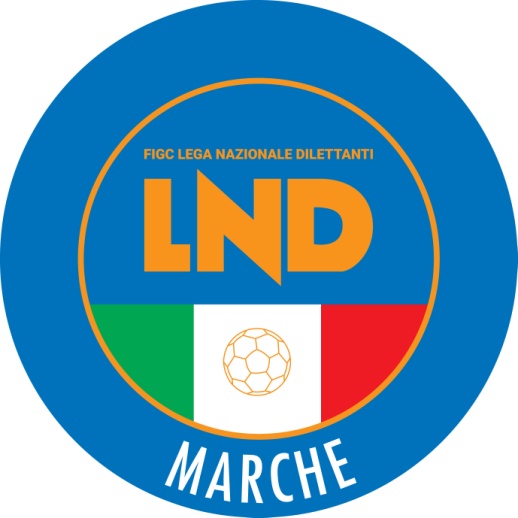 Federazione Italiana Giuoco CalcioLega Nazionale DilettantiCOMITATO REGIONALE MARCHEVia Schiavoni, snc - 60131 ANCONACENTRALINO: 071 285601 - FAX: 071 28560403sito internet: www.figcmarche.it                         e-mail: crlnd.marche01@figc.itpec: marche@pec.figcmarche.itComunicato Ufficiale N° 111 del 19/12/2022ASSEMBLEA ORDINARIA BIENNALEL’Assemblea del COMITATO REGIONALE MARCHE F.I.G.C. – L.N.D. è convocata perLunedì 16 Gennaio 2023presso  delle Riunioni del Comitato Regionale Marche F.I.G.C. – L.N.D. sita in Ancona – Via Schiavoni s.n.c. alle ore 15.30 in prima convocazione ed alle ore 17.30 in seconda convocazione per l’esame, la discussione e le decisioni in merito agli argomenti contenuti nel seguenteORDINE DEL GIORNOVerifica poteri;Costituzione dell’Ufficio di Presidenza dell’Assemblea;Comunicazioni del Presidente del Comitato Regionale Marche;Esame e discussione della Relazione del Consiglio Direttivo e della gestione contabile del Comitato Regionale Marche relative al periodo 2020/2021 e 2021/2022;Varie ed eventuali.L’Assemblea sarà regolata dalle norme regolamentari vigenti alla data di svolgimento della stessa.Le operazioni di verifica dei poteri e di scrutinio saranno svolte dal Tribunale Federale a livello Territoriale presso il Comitato Regionale Marche.La verifica dei poteri sarà effettuata presso la sede dell’Assemblea a partire dalle ore 15,30 del giorno 16 Gennaio 2023.Il presente Comunicato Ufficiale costituisce formale convocazione per le Società aventi diritto, ai sensi delle vigenti norme regolamentari.Pubblicato in Ancona ed affisso all’albo del C.R. M. il 19/12/2022.PRO MEMORIA PER LE SOCIETA’PERSONE CHE POSSONO RAPPRESENTARE LE SOCIETA’Rappresentanza diretta del legale rappresentante.Le Società sono rappresentate nell’Assemblea dalla persona che ne ha la rappresentanza legale (normalmente il Presidente).Dirigente della stessa Società delegato alla rappresentanza.Le Società possono essere rappresentate nell’Assemblea da un Dirigente della stessa Società, in carica da almeno 4 mesi, in possesso di delega redatta su apposito modulo federale prestampato  A) Modello A – DELEGA DI RAPPRESENTANZA AD ALTRA SOCIETA’ – Modello che deve essere compilato, timbrato e firmato dal Presidente della Società qualora non intervenga ai lavori assembleari e pertanto intenda delegare un’altra società.B) Modello B – DELEGA DI RAPPRESENTANZA INTRA SOCIETA’ – Questo modello deve essere compilato, timbrato e firmato dal Presidente. Il modello va compilato in ogni sua parte sia che intervenga il Presidente della società e sia che lo stesso deleghi un dirigente della stessa società. Detto dirigente deve avere maturato un’anzianità di almeno 4 (quattro) mesi.Si ricorda ai dirigenti delle società di portare il timbro societario utile per tutti gli adempimenti inerenti l’Assemblea.Allegati:Modello di rappresentanza ad altra società (A)	Modello di rappresentanza intrasocietaria (B)